2020 年德国汉诺威工业博览会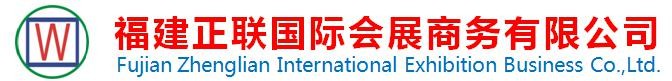 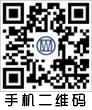 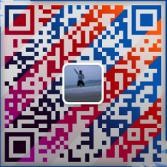 各有关单位：为加强我国与欧洲地区在工业自动化和机电制造领域的经贸合作和技术交流，进一步开拓、巩固欧洲市场，扩大机电产品出口。我会将于2020 年 4 月继续组团参加在德国汉诺威举办的汉诺威工业博览会。现特邀相关生产企业和外贸公司前往参展，展示宣传企业的最新产品和技术， 并进行实地交流和贸易洽谈，现将参展有关事项通知如下：一、展会简介及市场情况汉诺威工业博览会（HANNOVER MESSE） 是由德国汉诺威展览公司主办的大型国际工业综合性博览会，始创于 1947 年 8 月，每年定期在汉诺威国际展览中心举办一届，被公认为是联系全世界技术领域和商业领域的重要国际活动之一, 引领着世界工业的创新与发展，是名副其实的世界工业发展的晴雨表。2019 年展会净展出面积 227000 平方米，有来自 75 个国家和地区的6500多家厂商参展，参展观众为215000 名，其中有超过 80000 名观众来自国外。2020 年汉诺威工业博览会将展出产业转型涉及到的领域，以完整的工业产业链为主线，依托展会平台，展出工业自动化、动力传动及控制技术、能源、数字生态系统、工业零部件与分承包技术、创新技术及未来生产、物流及特别展商区域等七个主题产品。二、展会信息名称：2020 年德国汉诺威工业博览会时间：2020 年 4 月 20 日至 4 月 24 日周期：一年一届地点：德国汉诺威国际展览中心三、展品范围1、工业自动化、动力传动及控制技术主题工业自动化分为三个层次：一是工序自动化，二是工厂自动化， 三是楼宇自动化。此主题所涵盖的展品包括金属加工设备、各类控制系统及设备、机器人、控制软件、控制技术等。机电动力传动：齿轮与传动装置、定态功能传动系统、汽车传动系统、操纵系统与轮轴、大型可调式传动、带传动与链传动系统、联轴器、刹车与制动系统、其它动力传动组件、润滑剂等。动力传输辅件：电动机、电子动力传动系统、电力驱动系统以及马达防护设备、内燃机及相关服务等。液压传动系统：液压泵、液压马达、汽缸及驱动、液压阀、液压蓄能器、液压元件与系统、测试台、水基液压、液压过滤器以及液压管件、润滑系统及润滑泵；汽压马达与汽缸、变压器与气-液助动器；气压开关、相关服务液压塞与插座阀等。 气动产品：气压阀、维护元件、气压完整的控制元件等。轴承产品：滚珠轴承、球轴承、平面轴承等各类轴承。密封件：喉管连接件、密封件装置及辅助设备等。2、能源主题展品涵盖了新能源，从能源生产到增值的整条产业链，即从能源制造、供应、输送直至能源的整合和贮藏所需的设备和技术等。3、数字生态系统主题展品包括计算机辅助设计（PLM, CAD, PDM）、企业资源控制及规划（ERP）、 生产计划与生产工艺制定	（MRP）、 计算机辅助制造	（CAM,PMS, PPC） 等所需的软件以及数据管理；自动化生产线所需的可编程控制器 （PLC）；人工智能：可视化等。4、工业零部件与分承包技术主题展品包括铸件和锻件、机加件和非机加件、汽车配件、塑料和橡胶部件、工具及模具制作、紧固件、标准件、分承包部件、轻量结构解决方案、表面处理技术、增材制造、生产和装配服务、工程材料、全套系统的采购等。5、创新技术及未来生产主题展品包括高新技术研究、创新与发展、未来生产、初创公司、应用科学的研究和技术、具有前瞻性的基础科学研究、转换技术等。6、物流主题展品主要涉及物流搬运、物流解决方案及服务等。7、特别展商区域主题展品主要涉及全球商业及市场中的产业园区、城市展示等。四、展出形式以实物为主，辅以图片、音像、模型、样本及多媒体演示等，企业可租用标准展位展出，也可根据需要租用光地，并对展位进行特殊装修。五、参展条件重点组织有外贸进出口权的公司、专业生产企业参展，严禁携带假冒伪劣、侵犯他人知识产权及商标权的产品参六、报名联系方式姓名手机号(微信同手机号)办公室座机QQ林文佺139050333250593-65579863001022398陈 超187593807860593-65675863001098704陈璐187593807160593-67950083001053481